女皇銀禧紀念盃 – 國際一級賽二○一七年二月二十六日 1400米 好地 1.21.31   (13.63   22.32   22.92   22.44)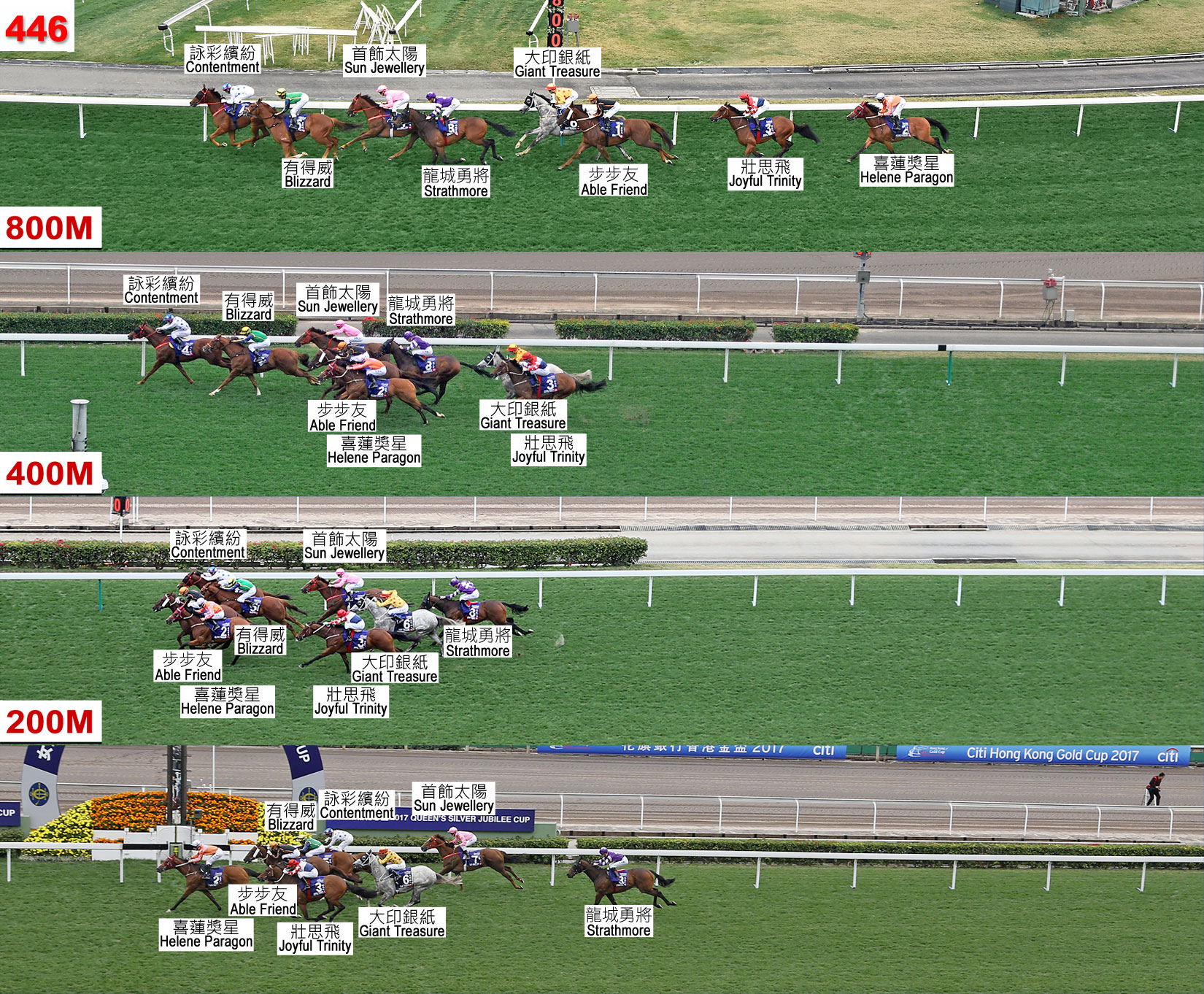 所逐競的賽事馬名騎師練馬師負磅檔位分段時間分段時間分段時間分段時間分段時間分段名次及距離分段名次及距離分段名次及距離分段名次及距離獨贏賠率所逐競的賽事馬名騎師練馬師負磅檔位1600-12001200-800800-400最後400完成時間1200800400勝負距離獨贏賠率冠軍一哩賽喜蓮獎星貝湯美約翰摩亞126814.5122.5222.1622.121.21.318 5-1/28 6-3/45 21 -6步步友莫雷拉約翰摩亞126314.1522.4022.6022.301.21.456 3-1/46 3-3/44 1-3/42 3/4(大熱)2.1壯思飛巫斯義約翰摩亞126714.2722.5222.6422.041.21.477 47 5-1/48 3-1/23 18.5主席短途獎有得威羅理雅姚本輝126513.8322.2422.9222.521.21.513 1-1/42 3/42 3/44 1-1/48.8冠軍一哩賽詠彩繽紛柏寶蔡約翰126613.6322.3222.9222.691.21.561 3/41 3/41 3/45 1-1/25.9大印銀紙韋達告東尼126113.9522.5622.8822.241.21.635 25 3-1/27 3-1/46 212主席短途獎首飾太陽潘頓蔡約翰126413.7522.4822.9222.651.21.802 3/43 1-3/43 1-3/47 316主席短途獎龍城勇將史卓豐苗禮德126213.9122.4022.9222.811.22.044 1-3/44 2-1/46 2-1/48 4-1/232